ДОГОВОР-ЗАЯВКА №_________                     от «____» _______________202__г.                                                                                                                                                                                                                                               НА УЧАСТИЕ В ВЫСТАВКЕ «НЕВА 2021»На основании «Руководства участника в выставке «НЕВА 2021», являющихся неотъемлемой частью настоящего договора-заявки, ООО «НЕВА-Интернэшнл» и компания-участник выставки, названная ниже, заключили настоящий договор о нижеследующем:Компания-участник_________________________ заказывает, а ООО «НЕВА-Интернэшнл» предоставляет:3. Осуществить следующие работы для участников со стендами (отметить при необходимости знаком Х). Укажите количество каждого из элементов в шт.4. Компания-участник заказывает, а ООО «НЕВА-Интернэшнл» предоставляет дополнительные рекламные услуги: (отметить при необходимости)5.  Компания-участник заказывает, а ООО «НЕВА-Интернэшнл» предоставляет переговорную комнату в павильоне G: (При заказе переговорной комнаты необходимо заполнить Приложение БЛАНК №4 к заявке)6. На основании п. 6.1 «Руководства участника в выставке «НЕВА 2021» компания-участник заявляет, что представляемые им продукция и услуги производятся (предоставляются):   (отметить знаком Х, заполнять обязательно)      7. Компания-участник заказывает, а ООО «НЕВА-Интернэшнл» предоставляет «Делегатские пакеты» согласно прайсу по двум вариантам:  8. Компания-участник заказывает, а ООО «НЕВА-Интернэшнл» предоставляет возможность участия с отдельной сессией в деловой программе (семинаром, круглым столом, мастер-классом, конференцией и т.п.) «под ключ» 21, 22, 23, 24.09.2021г.  «НЕВА 2021»: 9. Настоящим договором-заявкой компания-участник признает «Руководство участника в выставке «НЕВА 2021». Договор- заявка является официальным финансовым обязательством по оплате заказанной площади и услуг и согласием на обработку содержащихся в нём персональных и иных данных.  Приложение БЛАНК №2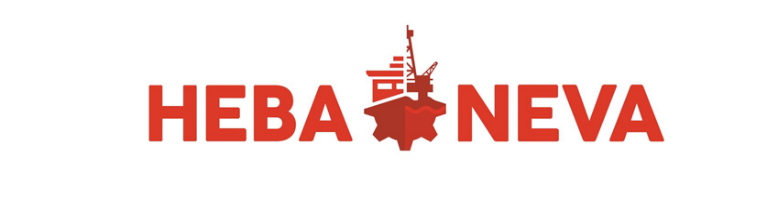 ДОГОВОР-ЗАЯВКА НА ДОПОЛНИТЕЛЬНЫЙ РЕГИСТРАЦИОННЫЙ СБОР, РАЗМЕЩЕНИЕ СВЕДЕНИЙ В ОФИЦИАЛЬНОМ КАТАЛОГЕ, ПУТЕВОДИТЕЛЕ ВЫСТАВКИ «НЕВА 2021» И ЭЛЕКТРОННОМ СПИСКЕ УЧАСТНИКа НА САЙТЕ ВЫСТАВКИ(Заполняется только на 2-го и последующих дополнительных участников на едином стенде, не указанных в поданном БЛАНКЕ №1) На основании «Руководства участника в выставке «НЕВА 2021», являющихся неотъемлемой частью настоящего договора-заявки, ООО «НЕВА-Интернэшнл» и предприятие-участник выставки, названное ниже, заключили настоящий договор о нижеследующем:Компания-участник____________________________заказывает, а ООО «НЕВА-Интернэшнл» предоставляет:2.1 Публикацию сведений о предприятии-участнике в электронном списке участников на сайте выставки: объем публикации – до 1 000 знаков на русском и английском языках (название, контактная информация, основные виды деятельности или описание услуг). Сведения предоставляются в Дирекцию выставки в электронном виде путём самостоятельного их занесения Компанией-Участником выставки в соответствующие поля формы публикации в электронном списке участников выставки в разделе «Личный кабинет участника» через сайт выставки с использованием уникального логина/пароля. Логин/пароль направляется Участнику выставки службой технической поддержки сайта выставки по электронной почте, указанной участником в Предварительной ДОГОВОР-ЗАЯВКЕ на участие и бронирование площади на выставке «НЕВА 2021», Приложении, Бланке № 1 при подаче Бланка № 1 (или Приложения Бланка №2 в оговоренных случаях). В случае непредоставления текста публикации организаторы используют имеющуюся в их распоряжении информацию без согласования с участником выставки. Организаторы не несут ответственности за пропуски, ошибки, место размещения и не размещение в электронном списке участников на сайте выставки www.nevainter.com, рубрика «СПИСОК ЭКСПОНЕНТОВ». Аккаунт в личном кабинете и строка записи в электронном списке участников открывается для участника выставки не позднее, чем в течение 7 дней после подачи заявки на участие в выставке и заведённая им на сайт с помощью уникального логина и пароля информация остается на сайте на постоянной основе до 31.12.2021 года.2.2 Включение информации об участнике в официальный каталог и печатный путеводитель по выставке «НЕВА 2021» в его графическую версию, размещаемую на информационных носителях на территории проведения выставки и в его PDF-версию и интерактивные планы павильонов с указанием размещения участников и информации о них по п. 2.1., размещаемую на сайте выставки.(необходимое отметить знаком Х) Настоящим договором-заявкой компания-участник признает «Руководство участника в выставке «НЕВА 2021». Договор-заявка является официальным финансовым обязательством по оплате заказанных услуг и согласием на обработку содержащихся в нём и указанных/предоставленных участником, в т.ч. по п. 2.1. и 2.2., персональных и иных данных. Стоимость услуги является составной частью регистрационного сбора за участие в выставке (п. 6.1.6 «Руководства участника в выставке «НЕВА 2021»)Реквизиты сторон:Приложение БЛАНК №3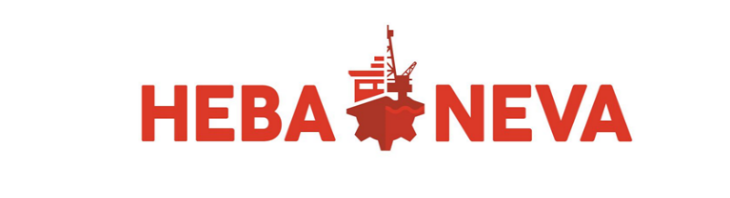 ДОГОВОР-ЗАЯВКА НА заказ дополнительных рекламных услуг на выставке «НЕВА 2021»(Заполняется только при заказе дополнительных рекламных услуг на выставке)На основании «Руководства участника в выставке «НЕВА 2021», являющихся неотъемлемой частью настоящего договора-заявки, ООО «НЕВА-Интернэшнл» и предприятие-участник выставки, названное ниже, заключили настоящий договор о нижеследующем:Компания-участник__________________заказывает, а ООО «НЕВА-Интернэшнл» предоставляет дополнительные рекламные услуги:  (в пунктах перечисленных ниже необходимо указать виды услуг и их количество в шт. в соответствии с номенклатурой и стоимостью согласно прайсу). Размещение рекламы в официальном каталоге и путеводителе выставки Изготовление дизайн макета в каталог и путеводитель выставки  Трансляция звукового ролика на территории выставкиТрансляция видеоролика на территории выставки "Мониторы 55", "Scala" в пассаже (ж/к плазмы над стойками регистрации)Производство видеороликов и фильмов Размещение наружной рекламы на фасадных рамках Пассажа:9.  Размещение рекламы на П-образной Арка в Пассаже из конструктива Размещение рекламы на входной группе Пассажа (лайтбоксы на улице) Размещение рекламы на внутренних фасадных рамках Пассажа над проходом Размещение рекламы на внутренних входных группах Пассажа  Размещение рекламы на входной группе №2 (КВЦ, Петербургское шоссе)Размещение рекламы на входной группе №2 (КВЦ, Петербургское шоссе)Размещение рекламы на наклейках11. Настоящим договором-заявкой компания-участник признает «Руководство участника в выставке «НЕВА 2021». Договор- заявка является официальным финансовым обязательством по оплате заказанной площади и услуг и Согласием на обработку содержащихся в нём персональных и иных данных.                                                            Реквизиты сторон:Приложение БЛАНК №4ДОГОВОР-ЗАЯВКА НА заказ переговорной комнаты в павильоне G на выставке «НЕВА 2021»(Заполняется только при заказе переговорной комнаты на выставке)На основании «Руководства участника в выставке «НЕВА 2021», являющихся неотъемлемой частью настоящего договора-заявки, ООО «НЕВА-Интернэшнл» и предприятие-участник выставки, названное ниже, заключили настоящий договор о нижеследующем: Компания-участникзаказывает, а ООО «НЕВА-Интернэшнл» предоставляет аренду переговорных комнат в павильоне G во время проведения выставки: 4. Настоящим договором-заявкой компания-участник признает «Руководство участника в выставке «НЕВА 2021». Договор-заявка является официальным финансовым обязательством по оплате заказанной площади и услуг и согласием на обработку содержащихся в нём персональных и иных данных.                                                                  Реквизиты сторон:Приложение БЛАНК №5ДОГОВОР-ЗАЯВКА НА заказ делегатских пакетов на выставке «НЕВА 2021»(Заполняется только при заказе переговорной комнаты на выставке) На основании «Руководства участника в выставке «НЕВА 2021», являющихся неотъемлемой частью настоящего договора-заявки, ООО «НЕВА-Интернэшнл» и предприятие-участник выставки, названное ниже, заключили настоящий договор о нижеследующем: Компания-участник Компания-участник заказывает, а ООО «НЕВА-Интернэшнл» предоставляет «Делегатские пакеты» согласно прайсу по четырем вариантам:    (Необходимо указать количество каждого из элементов в шт. в соответствии с номенклатурой и стоимостью согласно прайсу услуг.)  Форма для электронной системы и получения бейджей по делегатским пакетам.   (Необходимо заполнять на каждого делегата отдельно).6. Настоящим договором-заявкой компания-участник признает «Руководство участника в выставке «НЕВА 2021». Договор- заявка является официальным финансовым обязательством по оплате заказанной площади и услуг и Согласием на обработку содержащихся в нём персональных и иных данных                                                                  Реквизиты сторон:Приложение БЛАНК №6ДОГОВОР-ЗАЯВКА НА АРЕНДУ КОНФЕРЕНЦ-ЗАЛА И ОБОРУДОВАНИЯ на выставке «НЕВА 2021»(Заполняется только при заказе конференц-зала и оборудования на выставке)На основании «Руководства участника в выставке «НЕВА 2021», являющихся неотъемлемой частью настоящего договора-заявки, ООО «НЕВА-Интернэшнл» и предприятие-участник выставки, названное ниже, заключили настоящий договор о нижеследующем:2. Компания-участник3. Компания-участник заказывает, а ООО «НЕВА-Интернэшнл» предоставляет Конференц-зал, в КВЦ «Экспофорум» на выставке «НЕВА 2021» (необходимое отметьте знаком Х) При участии в деловой программе по четырём пакетам необходимо в обязательном порядке заполнить паспорт мероприятия. Информация, представленная в паспорте, будет размещаться в официальных информационных ресурсах конференции. Решение по выступлению заявленного эксперта согласовывается с организатором выставки (ООО «НЕВА-Интернэшнл»). Контактный адрес для вопросов и отправки паспорта: info@nevainter.comНастоящим договором-заявкой компания-участник признает «Руководство участника в выставке «НЕВА 2021». Договор-заявка является официальным финансовым обязательством по оплате заказанных залов, оборудования и услуг.Реквизиты сторон:Являлась участником выставки «НЕВА 2019» (необходимое отметить знаком Х)Не являлась участником выставки «НЕВА 2019» (необходимое отметить знаком Х)Не являлась участником выставки «НЕВА 2019» (необходимое отметить знаком Х)Страна:Страна:Страна:Город/населённый пункт:Город/населённый пункт:Город/населённый пункт:Область:Область:Область:Название бренда компании-участника: (будет отображаться на сайте, в дипломе участника, каталоге выставки, бейдже участника)Название бренда компании-участника: (будет отображаться на сайте, в дипломе участника, каталоге выставки, бейдже участника)Название бренда компании-участника: (будет отображаться на сайте, в дипломе участника, каталоге выставки, бейдже участника)Название бренда компании-участника на английском языке: (будет отображаться на сайте, в дипломе участника, каталоге выставки, бейдже участника)Название бренда компании-участника на английском языке: (будет отображаться на сайте, в дипломе участника, каталоге выставки, бейдже участника)Название бренда компании-участника на английском языке: (будет отображаться на сайте, в дипломе участника, каталоге выставки, бейдже участника)Юридическое название компании плательщика:Юридическое название компании плательщика:Юридическое название компании плательщика:Адрес юр.: Адрес юр.: Адрес юр.: Адрес фактический/почтовый: Адрес фактический/почтовый: Адрес фактический/почтовый: Телефон: Телефон: Телефон: (   )(   )Сайт: Сайт: Сайт: E-mail:E-mail:E-mail:Р/с: Р/с: Р/с: К/с:К/с:К/с:ОГРН: ОГРН: ОГРН: ИНН: ИНН: ИНН: КПП:КПП:КПП:БИК:БИК:БИК:Руководитель (Ф.И.О.): Должность (директор, ген. директор):Телефон/моб. тел.:Руководитель (Ф.И.О.): Должность (директор, ген. директор):Телефон/моб. тел.:Руководитель (Ф.И.О.): Должность (директор, ген. директор):Телефон/моб. тел.:Руководитель (Ф.И.О.): Должность (директор, ген. директор):Телефон/моб. тел.:Руководитель (Ф.И.О.): Должность (директор, ген. директор):Телефон/моб. тел.:Руководитель (Ф.И.О.): Должность (директор, ген. директор):Телефон/моб. тел.:Руководитель (Ф.И.О.): Должность (директор, ген. директор):Телефон/моб. тел.:Руководитель (Ф.И.О.): Должность (директор, ген. директор):Телефон/моб. тел.:Руководитель (Ф.И.О.): Должность (директор, ген. директор):Телефон/моб. тел.:(   )(   )Ответственный за выставку (Ф.И.О.):Должность (директор, ген. директор):Телефон/моб. тел.:E-mail:Ответственный за выставку (Ф.И.О.):Должность (директор, ген. директор):Телефон/моб. тел.:E-mail:Ответственный за выставку (Ф.И.О.):Должность (директор, ген. директор):Телефон/моб. тел.:E-mail:Ответственный за выставку (Ф.И.О.):Должность (директор, ген. директор):Телефон/моб. тел.:E-mail:Ответственный за выставку (Ф.И.О.):Должность (директор, ген. директор):Телефон/моб. тел.:E-mail:Ответственный за выставку (Ф.И.О.):Должность (директор, ген. директор):Телефон/моб. тел.:E-mail:Ответственный за выставку (Ф.И.О.):Должность (директор, ген. директор):Телефон/моб. тел.:E-mail:Ответственный за выставку (Ф.И.О.):Должность (директор, ген. директор):Телефон/моб. тел.:E-mail:Ответственный за выставку (Ф.И.О.):Должность (директор, ген. директор):Телефон/моб. тел.:E-mail:(   )(   )Ответственный за выставку (Ф.И.О.):Должность (директор, ген. директор):Телефон/моб. тел.:E-mail:Ответственный за выставку (Ф.И.О.):Должность (директор, ген. директор):Телефон/моб. тел.:E-mail:Ответственный за выставку (Ф.И.О.):Должность (директор, ген. директор):Телефон/моб. тел.:E-mail:Вид деятельности компании-участника: (необходимое отметить знаком Х)Вид деятельности компании-участника: (необходимое отметить знаком Х)Вид деятельности компании-участника: (необходимое отметить знаком Х)Вид деятельности компании-участника: (необходимое отметить знаком Х)Вид деятельности компании-участника: (необходимое отметить знаком Х)   Судостроительные и судоремонтные предприятия 13. Проектирование (разработка технической документации, НИИ, КБ) 13. Проектирование (разработка технической документации, НИИ, КБ) Только судоремонт14. Госструктуры 14. Госструктуры Судовое приборостроение15. Безопасность15. БезопасностьГеофизика, океанография16. Сервис (банки, лизинг, страхование)16. Сервис (банки, лизинг, страхование)Навигационное оборудование, радиолокация и связь17. IT технологии17. IT технологииСудовая электрика и автоматика, электроника18. Выставки 18. Выставки Судовое оборудование19. Общественные организации 19. Общественные организации Снабжение 20. Учебные заведения 20. Учебные заведения Судовое обслуживание (услуги, порты, стивидоры)21. Материалы21. МатериалыПодрядные предприятия 22. Антикоррозия22. АнтикоррозияСудоходные предприятия23.  Сварка23.  Сварка12    Сертификация и экспертизаОбязательный «Регистрационный взнос» ____шт. (Указать количество компаний, присутствующих на стенде). При заказе дополнительного регистрационного взноса необходимо заполнить Приложение Бланк к заявке № 2 на каждую дополнительную компанию.Название компании дополнительного регистрационного взноса (указать при наличии)Бренд___________________________________________Плательщик______________________________________Обязательный «Регистрационный взнос» ____шт. (Указать количество компаний, присутствующих на стенде). При заказе дополнительного регистрационного взноса необходимо заполнить Приложение Бланк к заявке № 2 на каждую дополнительную компанию.Название компании дополнительного регистрационного взноса (указать при наличии)Бренд___________________________________________Плательщик______________________________________Обязательный «Регистрационный взнос» ____шт. (Указать количество компаний, присутствующих на стенде). При заказе дополнительного регистрационного взноса необходимо заполнить Приложение Бланк к заявке № 2 на каждую дополнительную компанию.Название компании дополнительного регистрационного взноса (указать при наличии)Бренд___________________________________________Плательщик______________________________________Обязательный «Регистрационный взнос» ____шт. (Указать количество компаний, присутствующих на стенде). При заказе дополнительного регистрационного взноса необходимо заполнить Приложение Бланк к заявке № 2 на каждую дополнительную компанию.Название компании дополнительного регистрационного взноса (указать при наличии)Бренд___________________________________________Плательщик______________________________________Обязательный «Регистрационный взнос PLUS» ____шт. (Указать количество компаний присутствующих на стенде). При заказе дополнительного регистрационного взноса необходимо заполнить Приложение БЛАНК №2 к заявке на каждую дополнительную компанию. Название компании дополнительного регистрационного взноса (указать при наличии)Бренд____________________________________________Плательщик_______________________________________Обязательный «Регистрационный взнос PLUS» ____шт. (Указать количество компаний присутствующих на стенде). При заказе дополнительного регистрационного взноса необходимо заполнить Приложение БЛАНК №2 к заявке на каждую дополнительную компанию. Название компании дополнительного регистрационного взноса (указать при наличии)Бренд____________________________________________Плательщик_______________________________________Обязательный «Регистрационный взнос PLUS» ____шт. (Указать количество компаний присутствующих на стенде). При заказе дополнительного регистрационного взноса необходимо заполнить Приложение БЛАНК №2 к заявке на каждую дополнительную компанию. Название компании дополнительного регистрационного взноса (указать при наличии)Бренд____________________________________________Плательщик_______________________________________Обязательный «Регистрационный взнос PLUS» ____шт. (Указать количество компаний присутствующих на стенде). При заказе дополнительного регистрационного взноса необходимо заполнить Приложение БЛАНК №2 к заявке на каждую дополнительную компанию. Название компании дополнительного регистрационного взноса (указать при наличии)Бренд____________________________________________Плательщик__________________________________________________м2 НЕОБОРУДОВАННОЙ ЗАКРЫТОЙ выставочной площади (без строительства стенда в павильоне) размером _______ на _______ м. (необходимую площадь отметить знаком Х ниже)___________м2 НЕОБОРУДОВАННОЙ ЗАКРЫТОЙ выставочной площади (без строительства стенда в павильоне) размером _______ на _______ м. (необходимую площадь отметить знаком Х ниже)___________м2 НЕОБОРУДОВАННОЙ ЗАКРЫТОЙ выставочной площади (без строительства стенда в павильоне) размером _______ на _______ м. (необходимую площадь отметить знаком Х ниже)___________м2 НЕОБОРУДОВАННОЙ ЗАКРЫТОЙ выставочной площади (без строительства стенда в павильоне) размером _______ на _______ м. (необходимую площадь отметить знаком Х ниже)Линейная (открытая с одной стороны) Угловая (открытая с двух сторон)Торцевая (открытая с трех сторон)Островная (открытая с четырех сторон)___________м2 ОБОРУДОВАННОЙ ЗАКРЫТОЙ выставочной площади (со стандартной застройкой в соответствии с номенклатурой и стоимостью согласно прайсу за 1 кв. м.) размером _______на _______м. (необходимую площадь отметить  знаком Х ниже)___________м2 ОБОРУДОВАННОЙ ЗАКРЫТОЙ выставочной площади (со стандартной застройкой в соответствии с номенклатурой и стоимостью согласно прайсу за 1 кв. м.) размером _______на _______м. (необходимую площадь отметить  знаком Х ниже)___________м2 ОБОРУДОВАННОЙ ЗАКРЫТОЙ выставочной площади (со стандартной застройкой в соответствии с номенклатурой и стоимостью согласно прайсу за 1 кв. м.) размером _______на _______м. (необходимую площадь отметить  знаком Х ниже)___________м2 ОБОРУДОВАННОЙ ЗАКРЫТОЙ выставочной площади (со стандартной застройкой в соответствии с номенклатурой и стоимостью согласно прайсу за 1 кв. м.) размером _______на _______м. (необходимую площадь отметить  знаком Х ниже)Линейная (открытая с одной стороны) Угловая (открытая с двух сторон)Торцевая (открытая с трех сторон)Островная (открытая с четырех сторон)2.5 Площадь в павильоне: (необходимое отметить знаком Х ниже)2.5 Площадь в павильоне: (необходимое отметить знаком Х ниже)2.5 Площадь в павильоне: (необходимое отметить знаком Х ниже)2.5 Площадь в павильоне: (необходимое отметить знаком Х ниже)FGHПассаж2.6 Площадь расположена на: (отметить при необходимости знаком Х ниже):2.6 Площадь расположена на: (отметить при необходимости знаком Х ниже):2.6 Площадь расположена на: (отметить при необходимости знаком Х ниже):2.6 Площадь расположена на: (отметить при необходимости знаком Х ниже):Центральной линии Центральной линии Центральной линии 2.7 _______м2 ВТОРОГО ЭТАЖА двухэтажного стенда размером _______ на _______ м. (заполнить при необходимости) 2.7 _______м2 ВТОРОГО ЭТАЖА двухэтажного стенда размером _______ на _______ м. (заполнить при необходимости) 2.7 _______м2 ВТОРОГО ЭТАЖА двухэтажного стенда размером _______ на _______ м. (заполнить при необходимости) 2.7 _______м2 ВТОРОГО ЭТАЖА двухэтажного стенда размером _______ на _______ м. (заполнить при необходимости) 2.8 _______м2 ОТКРЫТОЙ выставочной площади на улице размером _______ на _______ м. (заполнить при необходимости)2.8 _______м2 ОТКРЫТОЙ выставочной площади на улице размером _______ на _______ м. (заполнить при необходимости)2.8 _______м2 ОТКРЫТОЙ выставочной площади на улице размером _______ на _______ м. (заполнить при необходимости)2.8 _______м2 ОТКРЫТОЙ выставочной площади на улице размером _______ на _______ м. (заполнить при необходимости)2.9 Указать количество именных бейджей на компанию из расчёта заказанной площади в м. кв. (2 бейджа = 6 м. кв.)кол-во: _______ шт.2.9 Указать количество именных бейджей на компанию из расчёта заказанной площади в м. кв. (2 бейджа = 6 м. кв.)кол-во: _______ шт.2.9 Указать количество именных бейджей на компанию из расчёта заказанной площади в м. кв. (2 бейджа = 6 м. кв.)кол-во: _______ шт.2.9 Указать количество именных бейджей на компанию из расчёта заказанной площади в м. кв. (2 бейджа = 6 м. кв.)кол-во: _______ шт.2.10 Указать тип застройки стенда (необходимое отметить знаком Х)2.10 Указать тип застройки стенда (необходимое отметить знаком Х)2.10 Указать тип застройки стенда (необходимое отметить знаком Х)2.10 Указать тип застройки стенда (необходимое отметить знаком Х)Стандартная застройкаИндивидуальная застройка2.11 Возможность ЗАОЧНОГО УЧАСТИЯ по двум вариантам, согласно прайсу без работы представителя компании на выставке (отметить при необходимости знаком Х)2.11 Возможность ЗАОЧНОГО УЧАСТИЯ по двум вариантам, согласно прайсу без работы представителя компании на выставке (отметить при необходимости знаком Х)2.11 Возможность ЗАОЧНОГО УЧАСТИЯ по двум вариантам, согласно прайсу без работы представителя компании на выставке (отметить при необходимости знаком Х)2.11 Возможность ЗАОЧНОГО УЧАСТИЯ по двум вариантам, согласно прайсу без работы представителя компании на выставке (отметить при необходимости знаком Х)ВАРИАНТ №1 «Расширенный пакет»ВАРИАНТ №2 «Минимальный пакет»3.1 Предоставление источника электроснабжения (отметить при необходимости знаком Х и указать кол-во в шт.):3.1 Предоставление источника электроснабжения (отметить при необходимости знаком Х и указать кол-во в шт.):3.1 Предоставление источника электроснабжения (отметить при необходимости знаком Х и указать кол-во в шт.):3.1 Предоставление источника электроснабжения (отметить при необходимости знаком Х и указать кол-во в шт.):3.1 Предоставление источника электроснабжения (отметить при необходимости знаком Х и указать кол-во в шт.):3.1 Предоставление источника электроснабжения (отметить при необходимости знаком Х и указать кол-во в шт.):3.1 Предоставление источника электроснабжения (отметить при необходимости знаком Х и указать кол-во в шт.):3.1 Предоставление источника электроснабжения (отметить при необходимости знаком Х и указать кол-во в шт.):3.1 Предоставление источника электроснабжения (отметить при необходимости знаком Х и указать кол-во в шт.):3.1 Предоставление источника электроснабжения (отметить при необходимости знаком Х и указать кол-во в шт.):3.1 Предоставление источника электроснабжения (отметить при необходимости знаком Х и указать кол-во в шт.):3.1 Предоставление источника электроснабжения (отметить при необходимости знаком Х и указать кол-во в шт.):3.1 Предоставление источника электроснабжения (отметить при необходимости знаком Х и указать кол-во в шт.):Площадь стенда до 30 кв. м. включительно:Площадь стенда до 30 кв. м. включительно:Площадь стенда до 30 кв. м. включительно:Площадь стенда до 30 кв. м. включительно:Площадь стенда до 30 кв. м. включительно:Площадь стенда до 30 кв. м. включительно:Площадь стенда до 30 кв. м. включительно:Площадь стенда до 30 кв. м. включительно:Площадь стенда до 30 кв. м. включительно:Площадь стенда до 30 кв. м. включительно:Площадь стенда до 30 кв. м. включительно:Площадь стенда до 30 кв. м. включительно:Площадь стенда до 30 кв. м. включительно:До 3 кВт шт. (  )шт. (  )От 3 до 10 кВтОт 3 до 10 кВтОт 3 до 10 кВтшт. (  )От 10 до 20кВтшт. (  )шт. (  )Площадь стенда свыше 30 кв. м.:Площадь стенда свыше 30 кв. м.:Площадь стенда свыше 30 кв. м.:Площадь стенда свыше 30 кв. м.:Площадь стенда свыше 30 кв. м.:Площадь стенда свыше 30 кв. м.:Площадь стенда свыше 30 кв. м.:Площадь стенда свыше 30 кв. м.:Площадь стенда свыше 30 кв. м.:Площадь стенда свыше 30 кв. м.:Площадь стенда свыше 30 кв. м.:Площадь стенда свыше 30 кв. м.:Площадь стенда свыше 30 кв. м.:До 3 кВт шт. (  )От 3 до 10 кВтОт 3 до 10 кВтОт 3 до 10 кВтшт. (  )От 10 до 20кВтшт. (  )шт. (  )От 20 до 40 кВтшт. (  )От 40 до 60 кВтОт 40 до 60 кВтОт 40 до 60 кВтшт. (  )От 60 до 80 кВт шт. (  )шт. (  )3.2 Предоставление источника воды и слива, количество подключений _____ шт. (отметить при необходимости)3.2 Предоставление источника воды и слива, количество подключений _____ шт. (отметить при необходимости)3.2 Предоставление источника воды и слива, количество подключений _____ шт. (отметить при необходимости)3.2 Предоставление источника воды и слива, количество подключений _____ шт. (отметить при необходимости)3.2 Предоставление источника воды и слива, количество подключений _____ шт. (отметить при необходимости)3.2 Предоставление источника воды и слива, количество подключений _____ шт. (отметить при необходимости)3.2 Предоставление источника воды и слива, количество подключений _____ шт. (отметить при необходимости)3.2 Предоставление источника воды и слива, количество подключений _____ шт. (отметить при необходимости)3.2 Предоставление источника воды и слива, количество подключений _____ шт. (отметить при необходимости)3.2 Предоставление источника воды и слива, количество подключений _____ шт. (отметить при необходимости)3.2 Предоставление источника воды и слива, количество подключений _____ шт. (отметить при необходимости)3.2 Предоставление источника воды и слива, количество подключений _____ шт. (отметить при необходимости)3.2 Предоставление источника воды и слива, количество подключений _____ шт. (отметить при необходимости)3.3  Организация переговорного пространства на стенде3.3  Организация переговорного пространства на стенде3.3  Организация переговорного пространства на стенде3.3  Организация переговорного пространства на стенде3.3  Организация переговорного пространства на стенде3.3  Организация переговорного пространства на стенде3.3  Организация переговорного пространства на стенде3.3  Организация переговорного пространства на стенде3.3  Организация переговорного пространства на стенде3.3  Организация переговорного пространства на стенде3.3  Организация переговорного пространства на стенде3.3  Организация переговорного пространства на стенде3.3  Организация переговорного пространства на стендеНа 1 рабочую зонуНа 1 рабочую зонуНа 1 рабочую зонуНа 1 рабочую зонуНа 1 рабочую зонуНа 20 рабочих зонНа 20 рабочих зонНа 20 рабочих зонНа 20 рабочих зонНа 20 рабочих зонНа 20 рабочих зонНа 2 рабочих зоныНа 2 рабочих зоныНа 2 рабочих зоныНа 2 рабочих зоныНа 2 рабочих зоныНа 50 рабочих зонНа 50 рабочих зонНа 50 рабочих зонНа 50 рабочих зонНа 50 рабочих зонНа 50 рабочих зонНа 4 рабочих зоныНа 4 рабочих зоныНа 4 рабочих зоныНа 4 рабочих зоныНа 4 рабочих зоныНа 70 рабочих зонНа 70 рабочих зонНа 70 рабочих зонНа 70 рабочих зонНа 70 рабочих зонНа 70 рабочих зонНа 6 рабочих зонНа 6 рабочих зонНа 6 рабочих зонНа 6 рабочих зонНа 6 рабочих зонНа 100 рабочих зонНа 100 рабочих зонНа 100 рабочих зонНа 100 рабочих зонНа 100 рабочих зонНа 100 рабочих зонНа 10 рабочих зонНа 10 рабочих зонНа 10 рабочих зонНа 10 рабочих зонНа 10 рабочих зон3.4  Организация переговорного пространства в границах мероприятия3.4  Организация переговорного пространства в границах мероприятия3.4  Организация переговорного пространства в границах мероприятия3.4  Организация переговорного пространства в границах мероприятия3.4  Организация переговорного пространства в границах мероприятия3.4  Организация переговорного пространства в границах мероприятия3.4  Организация переговорного пространства в границах мероприятия3.4  Организация переговорного пространства в границах мероприятия3.4  Организация переговорного пространства в границах мероприятия3.4  Организация переговорного пространства в границах мероприятия3.4  Организация переговорного пространства в границах мероприятия3.4  Организация переговорного пространства в границах мероприятия3.4  Организация переговорного пространства в границах мероприятияНа 1 рабочую зонуНа 1 рабочую зонуНа 1 рабочую зонуНа 1 рабочую зонуНа 1 рабочую зонуНа 20 рабочих зонНа 20 рабочих зонНа 20 рабочих зонНа 20 рабочих зонНа 20 рабочих зонНа 20 рабочих зонНа 2 рабочих зоныНа 2 рабочих зоныНа 2 рабочих зоныНа 2 рабочих зоныНа 2 рабочих зоныНа 50 рабочих зонНа 50 рабочих зонНа 50 рабочих зонНа 50 рабочих зонНа 50 рабочих зонНа 50 рабочих зонНа 4 рабочих зоныНа 4 рабочих зоныНа 4 рабочих зоныНа 4 рабочих зоныНа 4 рабочих зоныНа 70 рабочих зонНа 70 рабочих зонНа 70 рабочих зонНа 70 рабочих зонНа 70 рабочих зонНа 70 рабочих зонНа 6 рабочих зонНа 6 рабочих зонНа 6 рабочих зонНа 6 рабочих зонНа 6 рабочих зонНа 100 рабочих зонНа 100 рабочих зонНа 100 рабочих зонНа 100 рабочих зонНа 100 рабочих зонНа 100 рабочих зонНа 10 рабочих зонНа 10 рабочих зонНа 10 рабочих зонНа 10 рабочих зонНа 10 рабочих зон3.5 Дополнительные пригласительные билеты на посещение выставки (20 шт. уже входят в Рег. Сбор) _____количество штук.       Адрес получения почтой России: ____________________       Адрес получения курьером: ________________________3.5 Дополнительные пригласительные билеты на посещение выставки (20 шт. уже входят в Рег. Сбор) _____количество штук.       Адрес получения почтой России: ____________________       Адрес получения курьером: ________________________3.5 Дополнительные пригласительные билеты на посещение выставки (20 шт. уже входят в Рег. Сбор) _____количество штук.       Адрес получения почтой России: ____________________       Адрес получения курьером: ________________________3.5 Дополнительные пригласительные билеты на посещение выставки (20 шт. уже входят в Рег. Сбор) _____количество штук.       Адрес получения почтой России: ____________________       Адрес получения курьером: ________________________3.5 Дополнительные пригласительные билеты на посещение выставки (20 шт. уже входят в Рег. Сбор) _____количество штук.       Адрес получения почтой России: ____________________       Адрес получения курьером: ________________________3.5 Дополнительные пригласительные билеты на посещение выставки (20 шт. уже входят в Рег. Сбор) _____количество штук.       Адрес получения почтой России: ____________________       Адрес получения курьером: ________________________3.5 Дополнительные пригласительные билеты на посещение выставки (20 шт. уже входят в Рег. Сбор) _____количество штук.       Адрес получения почтой России: ____________________       Адрес получения курьером: ________________________3.5 Дополнительные пригласительные билеты на посещение выставки (20 шт. уже входят в Рег. Сбор) _____количество штук.       Адрес получения почтой России: ____________________       Адрес получения курьером: ________________________3.5 Дополнительные пригласительные билеты на посещение выставки (20 шт. уже входят в Рег. Сбор) _____количество штук.       Адрес получения почтой России: ____________________       Адрес получения курьером: ________________________3.5 Дополнительные пригласительные билеты на посещение выставки (20 шт. уже входят в Рег. Сбор) _____количество штук.       Адрес получения почтой России: ____________________       Адрес получения курьером: ________________________3.5 Дополнительные пригласительные билеты на посещение выставки (20 шт. уже входят в Рег. Сбор) _____количество штук.       Адрес получения почтой России: ____________________       Адрес получения курьером: ________________________3.5 Дополнительные пригласительные билеты на посещение выставки (20 шт. уже входят в Рег. Сбор) _____количество штук.       Адрес получения почтой России: ____________________       Адрес получения курьером: ________________________3.5 Дополнительные пригласительные билеты на посещение выставки (20 шт. уже входят в Рег. Сбор) _____количество штук.       Адрес получения почтой России: ____________________       Адрес получения курьером: ________________________3.6 Предоставление точки подвеса в павильоне (вес – по согласованию).    Количество ____шт.3.6 Предоставление точки подвеса в павильоне (вес – по согласованию).    Количество ____шт.3.6 Предоставление точки подвеса в павильоне (вес – по согласованию).    Количество ____шт.3.6 Предоставление точки подвеса в павильоне (вес – по согласованию).    Количество ____шт.3.6 Предоставление точки подвеса в павильоне (вес – по согласованию).    Количество ____шт.3.6 Предоставление точки подвеса в павильоне (вес – по согласованию).    Количество ____шт.3.6 Предоставление точки подвеса в павильоне (вес – по согласованию).    Количество ____шт.3.6 Предоставление точки подвеса в павильоне (вес – по согласованию).    Количество ____шт.3.6 Предоставление точки подвеса в павильоне (вес – по согласованию).    Количество ____шт.3.6 Предоставление точки подвеса в павильоне (вес – по согласованию).    Количество ____шт.3.6 Предоставление точки подвеса в павильоне (вес – по согласованию).    Количество ____шт.3.6 Предоставление точки подвеса в павильоне (вес – по согласованию).    Количество ____шт.3.6 Предоставление точки подвеса в павильоне (вес – по согласованию).    Количество ____шт.3.7 Аренда лебедки для подвеса конструкций ____шт.  3.7 Аренда лебедки для подвеса конструкций ____шт.  3.7 Аренда лебедки для подвеса конструкций ____шт.  3.7 Аренда лебедки для подвеса конструкций ____шт.  3.7 Аренда лебедки для подвеса конструкций ____шт.  3.7 Аренда лебедки для подвеса конструкций ____шт.  3.7 Аренда лебедки для подвеса конструкций ____шт.  3.7 Аренда лебедки для подвеса конструкций ____шт.  3.7 Аренда лебедки для подвеса конструкций ____шт.  3.7 Аренда лебедки для подвеса конструкций ____шт.  3.7 Аренда лебедки для подвеса конструкций ____шт.  3.7 Аренда лебедки для подвеса конструкций ____шт.  3.7 Аренда лебедки для подвеса конструкций ____шт.  3.8 Уборка стенда во время работы выставки (отметить при необходимости нужное кол-во дней, площадь стенда, даты уборки стенда) 3.8 Уборка стенда во время работы выставки (отметить при необходимости нужное кол-во дней, площадь стенда, даты уборки стенда) 3.8 Уборка стенда во время работы выставки (отметить при необходимости нужное кол-во дней, площадь стенда, даты уборки стенда) 3.8 Уборка стенда во время работы выставки (отметить при необходимости нужное кол-во дней, площадь стенда, даты уборки стенда) 3.8 Уборка стенда во время работы выставки (отметить при необходимости нужное кол-во дней, площадь стенда, даты уборки стенда) 3.8 Уборка стенда во время работы выставки (отметить при необходимости нужное кол-во дней, площадь стенда, даты уборки стенда) 3.8 Уборка стенда во время работы выставки (отметить при необходимости нужное кол-во дней, площадь стенда, даты уборки стенда) 3.8 Уборка стенда во время работы выставки (отметить при необходимости нужное кол-во дней, площадь стенда, даты уборки стенда) 3.8 Уборка стенда во время работы выставки (отметить при необходимости нужное кол-во дней, площадь стенда, даты уборки стенда) 3.8 Уборка стенда во время работы выставки (отметить при необходимости нужное кол-во дней, площадь стенда, даты уборки стенда) 3.8 Уборка стенда во время работы выставки (отметить при необходимости нужное кол-во дней, площадь стенда, даты уборки стенда) 3.8 Уборка стенда во время работы выставки (отметить при необходимости нужное кол-во дней, площадь стенда, даты уборки стенда) 3.8 Уборка стенда во время работы выставки (отметить при необходимости нужное кол-во дней, площадь стенда, даты уборки стенда) Количество дней_________Количество дней_________Количество дней_________Количество дней_________Количество дней_________Количество дней_________Количество дней_________Количество дней_________Количество дней_________Количество дней_________Количество дней_________Количество дней_________Количество дней_________Стенд площадью ________ (м. кв.)Стенд площадью ________ (м. кв.)Стенд площадью ________ (м. кв.)Стенд площадью ________ (м. кв.)Стенд площадью ________ (м. кв.)Стенд площадью ________ (м. кв.)Стенд площадью ________ (м. кв.)Стенд площадью ________ (м. кв.)Стенд площадью ________ (м. кв.)Стенд площадью ________ (м. кв.)Стенд площадью ________ (м. кв.)Стенд площадью ________ (м. кв.)Стенд площадью ________ (м. кв.)Даты __________________сентября 2021 г.Даты __________________сентября 2021 г.Даты __________________сентября 2021 г.Даты __________________сентября 2021 г.Даты __________________сентября 2021 г.Даты __________________сентября 2021 г.Даты __________________сентября 2021 г.Даты __________________сентября 2021 г.Даты __________________сентября 2021 г.Даты __________________сентября 2021 г.Даты __________________сентября 2021 г.Даты __________________сентября 2021 г.Даты __________________сентября 2021 г.Необходимо указать виды в соответствии с номенклатурой и стоимостью согласно прайсу дополнительных рекламных услуг. (При заказе дополнительных рекламных услуг необходимо заполнить Приложение БЛАНК № 3 к заявке) 4.14.24.34.44.5Переговорную комнату номер   ______   в павильоне G, в КВЦ «Экспофорум» на выставке «НЕВА 2021» (отметить при необходимости);Время аренды (включая подготовку зала): с _____ до _____ часов;Дата: «____» сентября 2021 года;Организаторы:   без участия иностранного резидента, не импортированы на территорию РФ\ЕАЭС_______________% (укажите % площади от общей площади стенда)  с участием иностранного резидента, импортированы на территорию РФ\ЕАЭС_______________% (укажите % площади         от общей площади стенда)Необходимо указать количество каждого из элементов в шт. в соответствии с номенклатурой и стоимостью согласно прайсу услуг (При заказе делегатских пакетов необходимо заполнить Приложение БЛАНК №5 к заявке). Необходимо указать количество каждого из элементов в шт. в соответствии с номенклатурой и стоимостью согласно прайсу услуг (При заказе делегатских пакетов необходимо заполнить Приложение БЛАНК №5 к заявке). Необходимо указать количество каждого из элементов в шт. в соответствии с номенклатурой и стоимостью согласно прайсу услуг (При заказе делегатских пакетов необходимо заполнить Приложение БЛАНК №5 к заявке). Пакет «Посетитель»(  ) шт.Пакет «Делегат»(  ) шт.(При заказе необходимое отметить знаком Х и указать количество дней).Услуга предоставляется в соответствии с номенклатурой и стоимостью согласно прайсу. (При заказе необходимо дополнительно заполнить Приложение БЛАНК №6 к заявке)(При заказе необходимое отметить знаком Х и указать количество дней).Услуга предоставляется в соответствии с номенклатурой и стоимостью согласно прайсу. (При заказе необходимо дополнительно заполнить Приложение БЛАНК №6 к заявке)(При заказе необходимое отметить знаком Х и указать количество дней).Услуга предоставляется в соответствии с номенклатурой и стоимостью согласно прайсу. (При заказе необходимо дополнительно заполнить Приложение БЛАНК №6 к заявке)Пакет «2 часа»:(  ) (дней)Пакет «3 часа»:(  ) (дней)Пакет «4 часа»:(  ) (дней)Пакет «Весь день»:(  ) (дней)                                                                          Реквизиты сторон:Являлась участником выставки «НЕВА 2019» (необходимое отметить знаком Х)Не являлась участником выставки «НЕВА 2019» (необходимое отметить знаком Х)Не являлась участником выставки «НЕВА 2019» (необходимое отметить знаком Х)Страна:Страна:Страна:Город/населённый пункт:Город/населённый пункт:Город/населённый пункт:Область:Область:Область:Название бренда компании-участника: (будет отображаться на сайте, в дипломе участника, каталоге выставки, бейдже участника)Название бренда компании-участника: (будет отображаться на сайте, в дипломе участника, каталоге выставки, бейдже участника)Название бренда компании-участника: (будет отображаться на сайте, в дипломе участника, каталоге выставки, бейдже участника)Название бренда компании-участника на английском языке: (будет отображаться на сайте, в дипломе участника, каталоге выставки, бейдже участника)Название бренда компании-участника на английском языке: (будет отображаться на сайте, в дипломе участника, каталоге выставки, бейдже участника)Название бренда компании-участника на английском языке: (будет отображаться на сайте, в дипломе участника, каталоге выставки, бейдже участника)Юридическое название компании плательщика:Юридическое название компании плательщика:Юридическое название компании плательщика:Адрес юр.: Адрес юр.: Адрес юр.: Адрес фактический/почтовый: Адрес фактический/почтовый: Адрес фактический/почтовый: Телефон: Телефон: Телефон: (   )(   )Сайт: Сайт: Сайт: E-mail:E-mail:E-mail:Р/с: Р/с: Р/с: К/с:К/с:К/с:ОГРН: ОГРН: ОГРН: ИНН: ИНН: ИНН: КПП:КПП:КПП:БИК:БИК:БИК:Руководитель (Ф.И.О.): Должность (директор, ген. директор):Телефон/моб. тел.:Руководитель (Ф.И.О.): Должность (директор, ген. директор):Телефон/моб. тел.:Руководитель (Ф.И.О.): Должность (директор, ген. директор):Телефон/моб. тел.:Руководитель (Ф.И.О.): Должность (директор, ген. директор):Телефон/моб. тел.:Руководитель (Ф.И.О.): Должность (директор, ген. директор):Телефон/моб. тел.:Руководитель (Ф.И.О.): Должность (директор, ген. директор):Телефон/моб. тел.:Руководитель (Ф.И.О.): Должность (директор, ген. директор):Телефон/моб. тел.:Руководитель (Ф.И.О.): Должность (директор, ген. директор):Телефон/моб. тел.:Руководитель (Ф.И.О.): Должность (директор, ген. директор):Телефон/моб. тел.:(   )(   )Ответственный за выставку (Ф.И.О.):Должность (директор, ген. директор):Телефон/моб. тел.:E-mail:Ответственный за выставку (Ф.И.О.):Должность (директор, ген. директор):Телефон/моб. тел.:E-mail:Ответственный за выставку (Ф.И.О.):Должность (директор, ген. директор):Телефон/моб. тел.:E-mail:Ответственный за выставку (Ф.И.О.):Должность (директор, ген. директор):Телефон/моб. тел.:E-mail:Ответственный за выставку (Ф.И.О.):Должность (директор, ген. директор):Телефон/моб. тел.:E-mail:Ответственный за выставку (Ф.И.О.):Должность (директор, ген. директор):Телефон/моб. тел.:E-mail:Ответственный за выставку (Ф.И.О.):Должность (директор, ген. директор):Телефон/моб. тел.:E-mail:Ответственный за выставку (Ф.И.О.):Должность (директор, ген. директор):Телефон/моб. тел.:E-mail:Ответственный за выставку (Ф.И.О.):Должность (директор, ген. директор):Телефон/моб. тел.:E-mail:(   )(   )Ответственный за выставку (Ф.И.О.):Должность (директор, ген. директор):Телефон/моб. тел.:E-mail:Ответственный за выставку (Ф.И.О.):Должность (директор, ген. директор):Телефон/моб. тел.:E-mail:Ответственный за выставку (Ф.И.О.):Должность (директор, ген. директор):Телефон/моб. тел.:E-mail:Вид деятельности компании-участника: (необходимое отметить знаком Х)Вид деятельности компании-участника: (необходимое отметить знаком Х)Вид деятельности компании-участника: (необходимое отметить знаком Х)Вид деятельности компании-участника: (необходимое отметить знаком Х)Вид деятельности компании-участника: (необходимое отметить знаком Х)Судостроительные и судоремонтные предприятия Проектирование (разработка технической документации, НИИ, КБ) Проектирование (разработка технической документации, НИИ, КБ) Только судоремонтГосструктуры Госструктуры Судовое приборостроениеБезопасностьБезопасностьГеофизика, океанографияСервис (банки, лизинг, страхование)Сервис (банки, лизинг, страхование)Навигационное оборудование, радиолокация и связьIT технологииIT технологииСудовая электрика и автоматика, электроникаВыставки Выставки Судовое оборудованиеОбщественные организации Общественные организации Снабжение Учебные заведения Учебные заведения Судовое обслуживание (услуги, порты, стивидоры)МатериалыМатериалыПодрядные предприятия АнтикоррозияАнтикоррозияСудоходные предприятияСваркаСваркаСертификация и экспертизаНаименование услугиОтметка о выбореКол-воСтоимостьДополнительный обязательный «Регистрационный взнос»(  ) шт.26 500 руб. +НДСДополнительный обязательный «Регистрационный взнос PLUS» *           (  ) шт.36 500 руб.+ НДС ИТОГО:_______ руб.+ НДСОрганизатор:ООО «НЕВА-Интернэшнл»	196140, Санкт-Петербург, Петербургское шоссе, д. 64, корп. 1, Лит. А, пом. 925Телефон (812)321-2676, 321-2817Р/с 40702810900000002238 в АО «Банк Финсервис»К/с 30101810545250000079БИК 044525079, ИНН 7820065840, КПП 782001001ОГРН 1187847161314Участник:НазваниеАдресТелефонР/сК/сБИКИНН, КППОГРНГенеральный директор_________________________________ /А.Л. Ульянов/М.П.Генеральный директор__________________________________ /___________/М.П.Являлась участником выставки «НЕВА 2019» (необходимое отметить знаком Х)Не являлась участником выставки «НЕВА 2019» (необходимое отметить знаком Х)Страна:Страна:Город/населённый пункт:Город/населённый пункт:Область:Область:Название бренда компании-участника: (будет отображаться на сайте, в дипломе участника, каталоге выставки, бейдже участника)Название бренда компании-участника: (будет отображаться на сайте, в дипломе участника, каталоге выставки, бейдже участника)Название бренда компании-участника на английском языке: (будет отображаться на сайте, в дипломе участника, каталоге выставки, бейдже участника)Название бренда компании-участника на английском языке: (будет отображаться на сайте, в дипломе участника, каталоге выставки, бейдже участника)Юридическое название компании плательщика:Юридическое название компании плательщика:Адрес юр.: Адрес юр.: Адрес фактический/почтовый: Адрес фактический/почтовый: Телефон: Телефон: (   )(   )Сайт: Сайт: E-mail:E-mail:Р/с: Р/с: К/с:К/с:ОГРН: ОГРН: ИНН: ИНН: КПП:КПП:БИК:БИК:Руководитель (Ф.И.О.): Должность (директор, ген. директор):Телефон/моб. тел.:Руководитель (Ф.И.О.): Должность (директор, ген. директор):Телефон/моб. тел.:Руководитель (Ф.И.О.): Должность (директор, ген. директор):Телефон/моб. тел.:Руководитель (Ф.И.О.): Должность (директор, ген. директор):Телефон/моб. тел.:Руководитель (Ф.И.О.): Должность (директор, ген. директор):Телефон/моб. тел.:Руководитель (Ф.И.О.): Должность (директор, ген. директор):Телефон/моб. тел.:(   )(   )Ответственный за выставку (Ф.И.О.):Должность (директор, ген. директор):Телефон/моб. тел.:E-mail:Ответственный за выставку (Ф.И.О.):Должность (директор, ген. директор):Телефон/моб. тел.:E-mail:Ответственный за выставку (Ф.И.О.):Должность (директор, ген. директор):Телефон/моб. тел.:E-mail:Ответственный за выставку (Ф.И.О.):Должность (директор, ген. директор):Телефон/моб. тел.:E-mail:Ответственный за выставку (Ф.И.О.):Должность (директор, ген. директор):Телефон/моб. тел.:E-mail:Ответственный за выставку (Ф.И.О.):Должность (директор, ген. директор):Телефон/моб. тел.:E-mail:(   )(   )Ответственный за выставку (Ф.И.О.):Должность (директор, ген. директор):Телефон/моб. тел.:E-mail:Ответственный за выставку (Ф.И.О.):Должность (директор, ген. директор):Телефон/моб. тел.:E-mail:Вид деятельности компании-участника: (необходимое отметить знаком Х)Вид деятельности компании-участника: (необходимое отметить знаком Х)Вид деятельности компании-участника: (необходимое отметить знаком Х)Вид деятельности компании-участника: (необходимое отметить знаком Х)Судостроительные и судоремонтные предприятия Проектирование (разработка технической документации, НИИ, КБ)Только судоремонт Госструктуры Судовое приборостроение БезопасностьГеофизика, океанографияСервис (банки, лизинг, страхование)Навигационное оборудование, радиолокация и связь IT технологииСудовая электрика и автоматика, электроника Выставки Судовое оборудованиеОбщественные организации Снабжение  Учебные заведения Судовое обслуживание (услуги, порты, стивидоры) МатериалыПодрядные предприятия  АнтикоррозияСудоходные предприятия  СваркаСертификация и экспертизаМесто размещенияФорматСтоимостьОтметка о выборе (отметить необходимое знаком Х ниже):Кол-воЦветная полоса внутриА4 (210х297)20 000 руб.+ НДС(  ) шт.½ Цветной полосыА5 (210х147)15 000 руб.+ НДС(  ) шт.РазворотА3 (420х297)36 000 руб.+ НДС(  ) шт.2-я обложкаА4 (210х29750 000 руб.+ НДС(  ) шт.3-я обложкаА4 (210х297)40 000 руб.+ НДС(  ) шт.ИТОГО:ИТОГО:________руб.+ НДС________руб.+ НДС________руб.+ НДСМесто размещенияФорматСтоимостьОтметка о выборе (отметить необходимое знаком Х ниже):Кол-воЦветная полоса внутриА4 (210х297)12 000 руб.+ НДС(  ) шт.½ Цветной полосыА5 (210х147)8 000 руб.+ НДС(  ) шт.РазворотА3 (420х297)20 000 руб.+ НДС(  ) шт.2-я обложкаА4 (210х29714 000 руб.+ НДС(  ) шт.3-я обложкаА4 (210х297)14 000 руб.+ НДС(  ) шт.ИТОГО:ИТОГО:_______ руб.+ НДС_______ руб.+ НДС_______ руб.+ НДСТрансляцияФорматСтоимостьОтметка о выборе (отметить необходимое знаком Х ниже):Кол-воОсуществление объявлений и рекламы по радиотрансляции на русском языке 15 сек./1шт.1 500 руб.+ НДС(  ) шт.Осуществление объявлений и рекламы по радиотрансляции на английском языке 15 сек./1шт.1 700 руб.+ НДС(  ) шт.Осуществление объявлений и рекламы по радиотрансляции на русском языке 30 сек./1шт.2 000 руб.+ НДС(  ) шт.Осуществление объявлений и рекламы по радиотрансляции на английском языке 30 сек./1шт.2 200 руб.+ НДС(  ) шт.ИТОГО:ИТОГО:_______ руб.+ НДС_______ руб.+ НДС_______ руб.+ НДСМесто размещенияФорматСтоимостьОтметка о выборе (отметить необходимое знаком Х ниже):Кол-воРолик 10 сек.20 060 руб.+ НДС(  ) шт.Ролик 15 сек.28 084 руб.+ НДС(  ) шт.Ролик 20 сек.34 102 руб.+ НДС(  ) шт.ИТОГО:_______руб.+ НДСМесто размещенияФорматСтоимостьОтметка о выборе (отметить необходимое знаком Х ниже):Кол-воРолик 10-30 сек. Для   трансляции на ж/к мониторах «Scala»по согласованию с организатором(  ) шт.Рекламный графическийролик для трансляции на стенде Экспонент по согласованию с организатором(  ) шт.7.3 Презентационный 5-ти минутный видеоролик о компании для трансляции на стенде Экспонента  по согласованию с организатором(  ) шт.ИТОГО:ИТОГО:_______руб.+ НДС_______руб.+ НДС_______руб.+ НДСМесто размещенияФорматСтоимостьОтметка о выборе (отметить необходимое знаком Х ниже):Отметить необходимую входную группу (отметить необходимое знаком Х ниже):Кол-воВнешние фасадные рамки, 14 шт.Баннерное полотно на тканевой основе с прошивкой силиконовой полоски по периметру. Каждая состоит из 3-х секций.Размеры одной секции: 1 макет размером (5,74х8,97)142 851,86 руб.+ НДС2A       3A       5A       6B       7A       7B       8A       8B       9A       9B       10A     10B     11A     11B      (  ) шт.Внутренние    фасадные рамки, 14шт.Баннерное полотно на тканевой основе с прошивкой силиконовой полоски по периметру. Каждая состоит из 3-х секцийРазмеры одной секции: 1 макет размером (5,74х8,97)166 631,70руб.+ НДС2С       3С       5С       6С       7С       7D       8C       8D       9C       9D       10C     10D     11C     11D     (  ) шт.ИТОГО:ИТОГО:_______ руб.+ НДС_______ руб.+ НДС_______ руб.+ НДС_______ руб.+ НДСМесто размещенияФорматСтоимостьОтметка о выборе (отметить необходимое знаком Х ниже):Кол-воБрендирование нижней части аркиБрендирование нижней части арки – 2 колонны по 4 грани на каждой. Всего 8 баннерных полотен.Размер одного баннерного полотна 2,4х9,63.302 588 руб. +НДСАрка павильон F        Арка павильон G       Арка павильон H       (  ) шт.ИТОГО:ИТОГО:_______ руб.+ НДС_______ руб.+ НДС_______ руб.+ НДСМесто размещенияМесто размещенияФорматСтоимостьОтметка о выборе (отметить необходимое знаком Х ниже):Кол-воРазмещение рекламы на входных группах КВЦ «Экспофорум»Лайтбокс 1,15*1,7544 шт.Размещение рекламы на входных группах КВЦ «Экспофорум»Лайтбокс 1,15*1,7544 шт.Ширина 1,15 мВысота 1,75 мВходит изготовление / монтаж/демонтаж- 1шт.19 860 руб. +НДС(  ) шт.ИТОГО:ИТОГО:_______ руб.+ НДС_______ руб.+ НДС_______ руб.+ НДСМесто размещенияФорматСтоимостьОтметка о выборе (отметить необходимое знаком Х ниже):Кол-воГоризонтальные внутренние фасадные рамки в пассаже,4 шт. Ткань Eco Display Прошивка силиконовой полоски по периметруРазмер одного баннерного полотна 13,15 м х4,975 м302 588 руб. +НДСпавильон F       павильон G       павильон H       (  ) шт.ИТОГО:ИТОГО:_______ руб.+ НДС_______ руб.+ НДС_______ руб.+ НДСМесто размещенияФорматСтоимостьОтметка о выборе (отметить необходимое знаком Х ниже):Кол-воВходные группы в пассаже 11 шт.Самоклеящаяся пленка Orajet Нанесение самоклеящейся пленки с последующей очисткой поверхностиТочные размеры по запросу94 185 руб. +НДС(  ) шт.ИТОГО:ИТОГО:_______ руб.+ НДС_______ руб.+ НДС_______ руб.+ НДСМесто размещенияФорматСтоимостьОтметка о выборе (отметить необходимое знаком Х ниже):Кол-воВходные группы в ПассажеОклейка револьверных дверей без оклейки пожарных дверей.Самоклеящаяся пленка Orajet 3640 Нанесение самоклеящейся пленки с последующей очисткой поверхностиОклейка револьверных дверей 3 сверху/ 3 снизуШирина 1,55 мВысота 1,21/1,265 мВходит изготовление/монтаж/демонтаж-1 револьверная дверь73 620 руб. +НДС(  ) шт.ИТОГО:ИТОГО:_______ руб.+ НДС_______ руб.+ НДС_______ руб.+ НДСМесто размещенияФорматФорматСтоимостьОтметка о выборе (отметить необходимое знаком Х ниже):Кол-воКол-воВходные группы в Пассаже-2-х сторонняя с/к пленка + оклейка пожарных дверей.Самоклеящаяся пленка Orajet 3640 Нанесение самоклеящейся пленки с последующей очисткой поверхностиОклейка револьверных дверей 3 сверху/3 снизуШирина 1,55 мВысота 1,21/1,265мОклейка пожарных дверейШирина 2,5 мВысота 1,1 мВходит изготовление/ монтаж/ демонтаж-1 револьверная дверь+2 пожарные двериОклейка револьверных дверей 3 сверху/3 снизуШирина 1,55 мВысота 1,21/1,265мОклейка пожарных дверейШирина 2,5 мВысота 1,1 мВходит изготовление/ монтаж/ демонтаж-1 револьверная дверь+2 пожарные двери107 363 руб. +НДС(  ) шт.(  ) шт.ИТОГО:ИТОГО:ИТОГО:_______ руб.+ НДС_______ руб.+ НДС_______ руб.+ НДС_______ руб.+ НДСМесто размещенияФорматСтоимостьОтметка о выборе (отметить необходимое знаком Х ниже):Кол-воРазмещение напольной наклейкиГабариты:Размер: любойВид: квадрат, круг, стрелка.Входит изготовление/монтаж/ демонтаж-1шт.3 600 руб. за 1 м.кв. +НДС(  ) шт.ИТОГО:ИТОГО:_______ руб.+ НДС_______ руб.+ НДС_______ руб.+ НДСУказать сумму по каждому наименованию дополнительно заказанных услуг приложения БЛАНКА №3, при их наличии.Указать сумму по каждому наименованию дополнительно заказанных услуг приложения БЛАНКА №3, при их наличии.+3.руб.+ НДС+4.руб.+ НДС+5.руб.+ НДС+6.руб.+ НДС+7.руб.+ НДС+8.руб.+ НДС+9.руб.+ НДС+10. руб.+ НДС+11.руб.+ НДС+12.руб.+ НДС+13.руб.+ НДС+14.руб.+ НДС+15.руб.+ НДСИТОГО: (общая сумма заказанных рекламных услуг):=руб.+ НДСОрганизатор:ООО «НЕВА-Интернэшнл»196140, Санкт-Петербург, Петербургское шоссе, д. 64, корп. 1, Лит. А, пом. 925Телефон (812)321-2676, 321-2817Р/с 40702810900000002238 в АО «Банк Финсервис»К/с 30101810545250000079БИК 044525079, ИНН 7820065840, КПП 782001001ОГРН 1187847161314Участник:НазваниеАдресТелефонР/сК/сБИКИНН, КППОГРНГенеральный директор__________________________________ /А.Л. Ульянов/М.П.Генеральный директор__________________________________ /___________/М.ПЯвлялась участником выставки «НЕВА 2019» (необходимое отметить знаком Х)Не являлась участником выставки «НЕВА 2019» (необходимое отметить знаком Х)Страна:Страна:Город/населённый пункт:Город/населённый пункт:Область:Область:Название бренда компании-участника: (будет отображаться на сайте, в дипломе участника, каталоге выставки, бейдже участника)Название бренда компании-участника: (будет отображаться на сайте, в дипломе участника, каталоге выставки, бейдже участника)Название бренда компании-участника на английском языке: (будет отображаться на сайте, в дипломе участника, каталоге выставки, бейдже участника)Название бренда компании-участника на английском языке: (будет отображаться на сайте, в дипломе участника, каталоге выставки, бейдже участника)Юридическое название компании плательщика:Юридическое название компании плательщика:Адрес юр.: Адрес юр.: Адрес фактический/почтовый: Адрес фактический/почтовый: Телефон: Телефон: (   )(   )Сайт: Сайт: E-mail:E-mail:Р/с: Р/с: К/с:К/с:ОГРН: ОГРН: ИНН: ИНН: КПП:КПП:БИК:БИК:Руководитель (Ф.И.О.): Должность (директор, ген. директор):Телефон/моб. тел.:Руководитель (Ф.И.О.): Должность (директор, ген. директор):Телефон/моб. тел.:Руководитель (Ф.И.О.): Должность (директор, ген. директор):Телефон/моб. тел.:Руководитель (Ф.И.О.): Должность (директор, ген. директор):Телефон/моб. тел.:Руководитель (Ф.И.О.): Должность (директор, ген. директор):Телефон/моб. тел.:Руководитель (Ф.И.О.): Должность (директор, ген. директор):Телефон/моб. тел.:(   )(   )Ответственный за выставку (Ф.И.О.):Должность (директор, ген. директор):Телефон/моб. тел.:E-mail:Ответственный за выставку (Ф.И.О.):Должность (директор, ген. директор):Телефон/моб. тел.:E-mail:Ответственный за выставку (Ф.И.О.):Должность (директор, ген. директор):Телефон/моб. тел.:E-mail:Ответственный за выставку (Ф.И.О.):Должность (директор, ген. директор):Телефон/моб. тел.:E-mail:Ответственный за выставку (Ф.И.О.):Должность (директор, ген. директор):Телефон/моб. тел.:E-mail:Ответственный за выставку (Ф.И.О.):Должность (директор, ген. директор):Телефон/моб. тел.:E-mail:(   )(   )Ответственный за выставку (Ф.И.О.):Должность (директор, ген. директор):Телефон/моб. тел.:E-mail:Ответственный за выставку (Ф.И.О.):Должность (директор, ген. директор):Телефон/моб. тел.:E-mail:Вид деятельности компании-участника: (необходимое отметить знаком Х)Вид деятельности компании-участника: (необходимое отметить знаком Х)Вид деятельности компании-участника: (необходимое отметить знаком Х)Вид деятельности компании-участника: (необходимое отметить знаком Х)Судостроительные и судоремонтные предприятия  Проектирование (разработка технической документации, НИИ, КБ) Только судоремонт Госструктуры Судовое приборостроение БезопасностьГеофизика, океанографияСервис (банки, лизинг, страхование)Навигационное оборудование, радиолокация и связь IT технологииСудовая электрика и автоматика, электроника Выставки Судовое оборудованиеОбщественные организации Снабжение  Учебные заведения Судовое обслуживание (услуги, порты, стивидоры) МатериалыПодрядные предприятия  АнтикоррозияСудоходные предприятия  СваркаСертификация и экспертиза Переговорную комнату номер   ______   в павильоне G, в КВЦ «Экспофорум» на выставке «НЕВА 2021»         Время аренды (включая подготовку зала): с _____ до _____ часов;        Дата: «____» сентября 2021 года.Наименование услуги/ дополнительные услуги в переговорную комнатуФорматСтоимостьКоличество/шт.Кол-во/дней/часовАренда переговорной комнаты.  (вместимость 11 человек, S-25 м кв, 6400 х 3900см)1 шт./часПо согласованию с организатором(  ) шт.(  )Аренда переговорной комнаты.  (вместимость 11 человек, S-25 м кв, 6400 х 3900см)1 шт./деньПо согласованию с организатором(  ) шт.(  )Стол журнальный Дельта, стекло 60*60*451 шт.3 380 руб.+ НДС(  ) шт.(  )Стол журнальный Рекорд, стекло 60*105*451 шт.3 120 руб.+ НДС(  ) шт.(  )Вода в бут (0.5л)1 шт.108 руб.+ НДС(  ) шт.(  )Кондиционер мобильный 1 шт.23 235 руб.+ НДС(  ) шт.(  )Кулер + 2 бутыли воды по 19 л1 шт.7 875 руб.+ НДС(  ) шт.(  )Цветочное оформление По запросу(  ) шт.(  )Кофе машина эспрессо/капучино + 500 г. кофе1 шт.21 520 руб.+ НДС(  ) шт.(  )3.10  Доставка, монтаж/демонтаж плазменной панели10 шт.4 400 руб.+ НДС(  ) шт.(  )Плазменная панель с диагональю 50 дюймов 1 шт.7 943 руб.+ НДС(  ) шт.(  )Плазменная панель с диагональю 60 дюймов1 шт.10 582 руб.+ НДС(  ) шт.(  )Стойка для плазменной панели на 1 шт.1 224 руб.+ НДС(  ) шт.(  )Коммутационные оборудование на 1 шт.5 000 руб.+ НДС(  ) шт.(  )Указать сумму по каждому наименованию дополнительно заказанных услуг приложения БЛАНКА №4, при их наличии.+3.1руб.+ НДС+3.2руб.+ НДС+3.3руб.+ НДС+3.4руб.+ НДС+3.5руб.+ НДС+3.6руб.+ НДС+3.7руб.+ НДС+3.8руб.+ НДС+3.9руб.+ НДС+3.10руб.+ НДС+3.11руб.+ НДС+3.12руб.+ НДС+3.13руб.+ НДС+3.14руб.+ НДСИТОГО: (общая сумма заказанных услуг):=руб.+ НДСОрганизатор:ООО «НЕВА-Интернэшнл»196140, Санкт-Петербург, Петербургское шоссе, д. 64, корп. 1, Лит. А, пом. 925Телефон (812)321-2676, 321-2817Р/с 40702810900000002238 в АО «Банк Финсервис»К/с 30101810545250000079БИК 044525079, ИНН 7820065840, КПП 782001001ОГРН 1187847161314Участник:НазваниеАдресТелефонР/сК/сБИКИНН, КППОГРНГенеральный директор__________________________________ /А.Л. Ульянов/М.П.Генеральный директор__________________________________ /___________/М.П.Являлась участником выставки «НЕВА 2019» (необходимое отметить знаком Х)Не являлась участником выставки «НЕВА 2019» (необходимое отметить знаком Х)Страна:Страна:Город/населённый пункт:Город/населённый пункт:Область:Область:Название бренда компании-участника: (будет отображаться на сайте, в дипломе участника, каталоге выставки, бейдже участника)Название бренда компании-участника: (будет отображаться на сайте, в дипломе участника, каталоге выставки, бейдже участника)Название бренда компании-участника на английском языке: (будет отображаться на сайте, в дипломе участника, каталоге выставки, бейдже участника)Название бренда компании-участника на английском языке: (будет отображаться на сайте, в дипломе участника, каталоге выставки, бейдже участника)Юридическое название компании плательщика:Юридическое название компании плательщика:Адрес юр.: Адрес юр.: Адрес фактический/почтовый: Адрес фактический/почтовый: Телефон: Телефон: (   )(   )Сайт: Сайт: E-mail:E-mail:Р/с: Р/с: К/с:К/с:ОГРН: ОГРН: ИНН: ИНН: КПП:КПП:БИК:БИК:Руководитель (Ф.И.О.): Должность (директор, ген. директор):Телефон/моб. тел.:Руководитель (Ф.И.О.): Должность (директор, ген. директор):Телефон/моб. тел.:Руководитель (Ф.И.О.): Должность (директор, ген. директор):Телефон/моб. тел.:Руководитель (Ф.И.О.): Должность (директор, ген. директор):Телефон/моб. тел.:Руководитель (Ф.И.О.): Должность (директор, ген. директор):Телефон/моб. тел.:Руководитель (Ф.И.О.): Должность (директор, ген. директор):Телефон/моб. тел.:(   )(   )Ответственный за выставку (Ф.И.О.):Должность (директор, ген. директор):Телефон/моб. тел.:E-mail:Ответственный за выставку (Ф.И.О.):Должность (директор, ген. директор):Телефон/моб. тел.:E-mail:Ответственный за выставку (Ф.И.О.):Должность (директор, ген. директор):Телефон/моб. тел.:E-mail:Ответственный за выставку (Ф.И.О.):Должность (директор, ген. директор):Телефон/моб. тел.:E-mail:Ответственный за выставку (Ф.И.О.):Должность (директор, ген. директор):Телефон/моб. тел.:E-mail:Ответственный за выставку (Ф.И.О.):Должность (директор, ген. директор):Телефон/моб. тел.:E-mail:(   )(   )Ответственный за выставку (Ф.И.О.):Должность (директор, ген. директор):Телефон/моб. тел.:E-mail:Ответственный за выставку (Ф.И.О.):Должность (директор, ген. директор):Телефон/моб. тел.:E-mail:Вид деятельности компании-участника: (необходимое отметить знаком Х)Вид деятельности компании-участника: (необходимое отметить знаком Х)Вид деятельности компании-участника: (необходимое отметить знаком Х)Вид деятельности компании-участника: (необходимое отметить знаком Х)   Судостроительные и судоремонтные предприятия 13. Проектирование (разработка технической документации, НИИ, КБ) Только судоремонт14. Госструктуры Судовое приборостроение15. БезопасностьГеофизика, океанография16. Сервис (банки, лизинг, страхование)Навигационное оборудование, радиолокация и связь17. IT технологииСудовая электрика и автоматика, электроника18. Выставки Судовое оборудование19. Общественные организации Снабжение 20. Учебные заведения Судовое обслуживание (услуги, порты, стивидоры)21. МатериалыПодрядные предприятия 22. АнтикоррозияСудоходные предприятия23.  СваркаСертификация и экспертизаТип делегатского пакетаОтметка о выборе/стоимость (1 чел.)    (отметить необходимое знаком Х ниже):Кол-воНазвание КомпанииФ.И.О делегатаДолжность делегатаПакет «Посетитель»Бесплатно (  ) шт.1. 1. 1.Пакет «Посетитель»Бесплатно (  ) шт.2.2.2.Пакет «Посетитель»Бесплатно (  ) шт.3.3.3.Пакет «Посетитель»Бесплатно (  ) шт.4.4.4Пакет «Посетитель»Бесплатно (  ) шт.5.5.5.Пакет «Посетитель»Бесплатно (  ) шт.6.6.6.Пакет «Посетитель»Бесплатно (  ) шт.7.7.7.Пакет «Посетитель»Бесплатно (  ) шт.8.8.8.Пакет «Посетитель»Бесплатно (  ) шт.9.9.9.Пакет «Посетитель»Бесплатно (  ) шт.10.10.10Пакет «Посетитель»Бесплатно (  ) шт.11.11.11.Пакет «Посетитель»Бесплатно (  ) шт.12.12.12Пакет «Делегат»10 000 руб. + НДС(  ) шт.1.1.1.Пакет «Делегат»10 000 руб. + НДС(  ) шт.2.2.2.Пакет «Делегат»10 000 руб. + НДС(  ) шт.3.3.3.Пакет «Делегат»10 000 руб. + НДС(  ) шт.4.4.4Пакет «Делегат»10 000 руб. + НДС(  ) шт.5.5.5.Пакет «Делегат»10 000 руб. + НДС(  ) шт.6.6.6.Пакет «Делегат»10 000 руб. + НДС(  ) шт.7.7.7.Пакет «Делегат»10 000 руб. + НДС(  ) шт.8.8.8.Пакет «Делегат»10 000 руб. + НДС(  ) шт.9.9.9.Пакет «Делегат»10 000 руб. + НДС(  ) шт.10.1010Пакет «Делегат»10 000 руб. + НДС(  ) шт.11.11.11.Пакет «Делегат»10 000 руб. + НДС(  ) шт.12.12.12.НаименованиеНа русском языкеIn EnglishФамилия/SurnameИмя/NameОтчество/Middle nameE-mailНаименование компании/Company nameДолжностьТелефон + код страны+ код города+ номер телефонаВэб-сайтСтрана/CountryГород/CityТип делегатаУказать сумму по каждому наименованию дополнительно заказанных услуг приложения БЛАНКА №5, при их наличии.+3.1руб.+ НДС+3.2руб.+ НДСИТОГО: (общая сумма заказанных услуг):=руб.+ НДСОрганизатор:ООО «НЕВА-Интернэшнл»196140, Санкт-Петербург, Петербургское шоссе, д. 64, корп. 1, Лит. А, пом. 925Телефон (812)321-2676, 321-2817Р/с 40702810900000002238 в АО «Банк Финсервис»К/с 30101810545250000079БИК 044525079, ИНН 7820065840, КПП 782001001ОГРН 1187847161314Участник:НазваниеАдресТелефонР/сК/сБИКИНН, КППОГРНГенеральный директор__________________________________ /А.Л. Ульянов/М.П.Генеральный директор__________________________________ /___________/М.П.Являлась участником выставки «НЕВА 2019» (необходимое отметить знаком Х)Не являлась участником выставки «НЕВА 2019» (необходимое отметить знаком Х)Страна:Страна:Город/населённый пункт:Город/населённый пункт:Область:Область:Название бренда компании-участника: (будет отображаться на сайте, в дипломе участника, каталоге выставки, бейдже участника)Название бренда компании-участника: (будет отображаться на сайте, в дипломе участника, каталоге выставки, бейдже участника)Название бренда компании-участника на английском языке: (будет отображаться на сайте, в дипломе участника, каталоге выставки, бейдже участника)Название бренда компании-участника на английском языке: (будет отображаться на сайте, в дипломе участника, каталоге выставки, бейдже участника)Юридическое название компании плательщика:Юридическое название компании плательщика:Адрес юр.: Адрес юр.: Адрес фактический/почтовый: Адрес фактический/почтовый: Телефон: Телефон: (   )(   )Сайт: Сайт: E-mail:E-mail:Р/с: Р/с: К/с:К/с:ОГРН: ОГРН: ИНН: ИНН: КПП:КПП:БИК:БИК:Руководитель (Ф.И.О.): Должность (директор, ген. директор):Телефон/моб. тел.:Руководитель (Ф.И.О.): Должность (директор, ген. директор):Телефон/моб. тел.:Руководитель (Ф.И.О.): Должность (директор, ген. директор):Телефон/моб. тел.:Руководитель (Ф.И.О.): Должность (директор, ген. директор):Телефон/моб. тел.:Руководитель (Ф.И.О.): Должность (директор, ген. директор):Телефон/моб. тел.:Руководитель (Ф.И.О.): Должность (директор, ген. директор):Телефон/моб. тел.:(   )(   )Ответственный за выставку (Ф.И.О.):Должность (директор, ген. директор):Телефон/моб. тел.:E-mail:Ответственный за выставку (Ф.И.О.):Должность (директор, ген. директор):Телефон/моб. тел.:E-mail:Ответственный за выставку (Ф.И.О.):Должность (директор, ген. директор):Телефон/моб. тел.:E-mail:Ответственный за выставку (Ф.И.О.):Должность (директор, ген. директор):Телефон/моб. тел.:E-mail:Ответственный за выставку (Ф.И.О.):Должность (директор, ген. директор):Телефон/моб. тел.:E-mail:Ответственный за выставку (Ф.И.О.):Должность (директор, ген. директор):Телефон/моб. тел.:E-mail:(   )(   )Ответственный за выставку (Ф.И.О.):Должность (директор, ген. директор):Телефон/моб. тел.:E-mail:Ответственный за выставку (Ф.И.О.):Должность (директор, ген. директор):Телефон/моб. тел.:E-mail:Вид деятельности компании-участника: (необходимое отметить знаком Х)Вид деятельности компании-участника: (необходимое отметить знаком Х)Вид деятельности компании-участника: (необходимое отметить знаком Х)Вид деятельности компании-участника: (необходимое отметить знаком Х)Судостроительные и судоремонтные предприятия  Проектирование (разработка технической документации, НИИ, КБ) Только судоремонт Госструктуры Судовое приборостроение БезопасностьГеофизика, океанографияСервис (банки, лизинг, страхование)Навигационное оборудование, радиолокация и связь IT технологииСудовая электрика и автоматика, электроника Выставки Судовое оборудованиеОбщественные организации Снабжение  Учебные заведения Судовое обслуживание (услуги, порты, стивидоры) МатериалыПодрядные предприятия  АнтикоррозияСудоходные предприятия  СваркаСертификация и экспертиза Конференц-зал номер   ______   в павильоне:         G        Н   в КВЦ «Экспофорум» на выставке «НЕВА 2021»        Время аренды (включая подготовку зала): с _____ до _____ часов         Дата: «____» сентября 2021 годаНаименование услугиФорматСтоимостьКол-во/шт.Кол-во/дней Организация отдельной сессии в деловой программе (семинара, круглого стола, мастер-класса, конференции и т.п.) «под ключ»: Организация отдельной сессии в деловой программе (семинара, круглого стола, мастер-класса, конференции и т.п.) «под ключ»: Организация отдельной сессии в деловой программе (семинара, круглого стола, мастер-класса, конференции и т.п.) «под ключ»: Организация отдельной сессии в деловой программе (семинара, круглого стола, мастер-класса, конференции и т.п.) «под ключ»: Организация отдельной сессии в деловой программе (семинара, круглого стола, мастер-класса, конференции и т.п.) «под ключ»:Пакет «2 ЧАСА»1 шт.По согласованию с организатором(  )(  ) (дней)Пакет «3 ЧАСА»1 шт.По согласованию с организатором(  )(  ) (дней)3.5 Пакет «4 ЧАСА»1 шт.По согласованию с организатором(  )(  ) (дней)3.6 Пакет «ВЕСЬ ДЕНЬ»1 шт.По согласованию с организатором(  )(  ) (дней)ПАСПОРТ МЕРОПРИЯТИЯконгрессно-деловой программы16-ой Международной выставки и конференции по гражданскому судостроению, судоходству, деятельности портов и освоению океана и шельфа «НЕВА 2021»21-24 сентября 2021, Санкт-ПетербургКВЦ «Экспофорум»PASSPORT OF THE EVENTwithin congress and business program 
of the XVIth International Maritime
Exhibition and Conferences of Russia «NEVA 2021»September 21-24, 2021, St. PetersburgExpoforumНа русском языкеIn EnglishНазвание мероприятия с указанием форматаНапример: конференция, круглый стол, семинар, заседание, мастер-класс, презентация, др.Name of the event with the formatExample: conference, round table, workshop, session, master class, presentation etc.Организатор(ы) мероприятияполное юридическое наименование организатораEvent organizer(s)full legal name of the Organizer(s)Контактное лицо от организатораФамилия, имя, отчество, организация, должность, страна, телефон, e-mailOrganizer’s contact detailsSurname, name, company, position, telephone, e-mailФорма участия для посетителей- платное/бесплатное,
- по предварительной регистрации или без,
- открытое или только по приглашениюForm of participation- paid or free of charge,- with or without prior registration,- open or by Organizer’s invitations onlyФормат участия для СМИдоступно ли мероприятие для представителей СМИ, аккредитованных на НЕВУ (да/нет)Form of participation for MediaIs an event available for Media representatives accredited to NEVA (yes / no)Синхроперевод /(рус/англ, англ/рус)Нужен / не нуженSimultaneous interpretingprovide / not provideОсновная тема (резюме) мероприятияключевые проблемы и суть предлагаемых решений (max 500 печатных знаков с пробелами)Main topic summary of the eventMain issues and suggested solutions. Max 500 characters with spaceОсновные вопросы для обсужденияKey issues on the agendaМодератор
Фамилия, имя, отчество, должность, организация, странаModerator
Surname, name, company, position, countryОсновные докладчикиФамилия, имя, отчество, должность, организация, странаKey speakers
Surname, name, company, position, countryПредполагаемое количество участниковExpected number of participantsДата и время проведения мероприятияЖелаемое время начала и примерная продолжительность в часахEvent date and expectable durationTime of the beginning and expected duration in hoursУказать сумму по каждому наименованию дополнительно заказанных услуг приложения БЛАНКА №6, при их наличии.+3.2руб.+ НДС+3.3руб.+ НДС+3.4руб.+ НДС+3.5руб.+ НДСИТОГО: (общая сумма заказанных услуг):=руб.+ НДСОрганизатор:ООО «НЕВА-Интернэшнл»196140, Санкт-Петербург, Петербургское шоссе, д. 64, корп. 1, Лит. А, пом. 925Телефон (812)321-2676, 321-2817Р/с 40702810900000002238 в АО «Банк Финсервис»К/с 30101810545250000079БИК 044525079, ИНН 7820065840, КПП 782001001ОГРН 1187847161314Участник:НазваниеАдресТелефонР/сК/сБИКИНН, КППОГРНГенеральный директор__________________________________ /А.Л. Ульянов/М.П.Генеральный директор__________________________________ /___________/М.П.